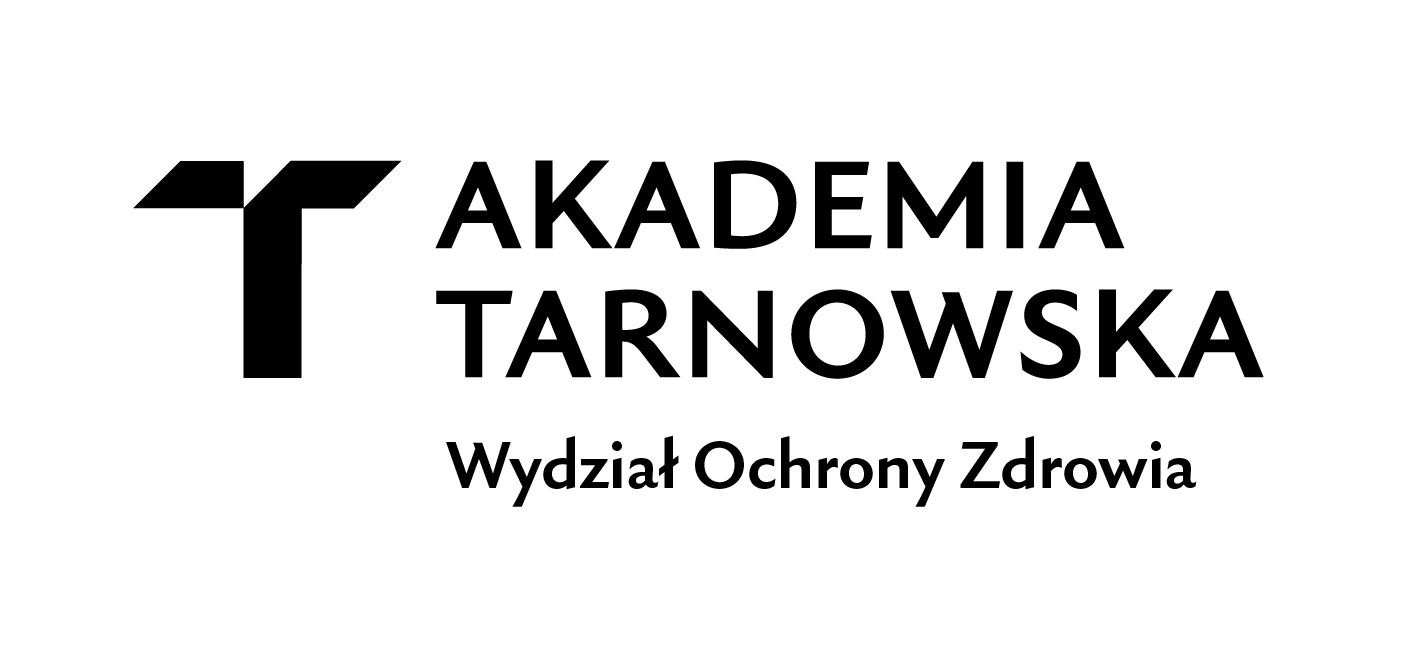                                         Katedra Fizjoterapii   ul. Mickiewicza 8     33-100 TarnówDZIENNIK PRAKTYKI ZAWODOWEJ REALIZOWANEJ W RAMACH KSZTAŁCENIA W ZAKRESIE FIZJOTERAPIICykl kształcenia: od 2021/20225-letnie jednolite studia magisterskieKierunek: Fizjoterapia………………………………Nr albumu…………………………………………………………………………….(Imię i nazwisko studenta)…………………………………………Imię i nazwisko kierownika Katedry Fizjoterapii…………………………………….(Pieczęć jednostki organizacyjnej Uczelni)Pan (i)……………………………………………………………………………………..(imię i nazwisko)……………………………….(numer albumu)Posiadający / posiadająca numer PESEL 1)……………………………………….………………………………(Pieczęć i podpis Dziekana Wydziału)1)   W przypadku braku numeru PESEL należy podać cechy dokumentu potwierdzającego tożsamość: nazwę i numer dokumentu oraz kraj jego wydania.SPIS TREŚCI.1. Organizacja  praktyk zawodowych na kierunku fizjoterapia....................................................52.Wykaz praktyk zawodowych…………………………............................................................62.1.  Praktyka  asystencka ......................……………………………………………….............62.2.1.  Wakacyjna praktyka z kinezyterapii...........................................................……..…..        2.2.2.  Praktyka z fizjoterapii klinicznej, fizykoterapii i masażu ..............…............................     2.3. Wakacyjna praktyka profilowana – wybieralna.....................…………………………….      2.4. Praktyka z fizjoterapii klinicznej, fizykoterapii i masażu ………………………………...      2.5. Wakacyjna praktyka profilowana – wybieralna……….……………..........................…...         2.6. Praktyka z fizjoterapii klinicznej, fizykoterapii i masażu …….…......................…............          1. ORGANIZACJA PRAKTYK ZAWODOWYCH NA KIERUNKU FIZJOTERAPIA2. WYKAZ PRAKTYK ZAWODOWYCH2.2.1. WAKACYJNA PRAKTYKA Z KINEZYTERAPII…………………………………………………………………….Imię i nazwisko kierownika Katedry Fizjoterapii           …………………………………….(Pieczęć jednostki organizacyjnej Uczelni)Pan (i)…………………………………………………………………………………………………...Posiadający / posiadająca numer PESEL 2)……………………………………………………...Miejsce odbywania praktyki.........................................................................................................…………………………………………………………………………………………………..........................................................................................................................................................(Nazwa i adres placówki)Termin praktyki.....................................................................................................…………………………………….                                         ………..……………………(Imię i nazwisko uczelnianego                                                            (Imię i nazwisko zakładowego          opiekuna praktyk zawodowych)                                                          opiekuna praktyk zawodowych)………………………………………(Pieczęć placówki)2)   W przypadku braku numeru PESEL należy podać cechy dokumentu potwierdzającego tożsamość: nazwę i numer dokumentu oraz kraj jego wydania.PROGRAM PRAKTYKI ZAWODOWEJWakacyjna praktyka z kinezyterapiistudia stacjonarne: jednolite magisterskie – V semestr, po II rokuLiczba godzin praktyki: 300  godz. Czas trwania:  37 dni roboczych po 8 godz. dydaktycznych dziennie, 1 dzień roboczy po 4 godziny dydaktyczne   / 1 godz. dydaktyczna = 45 minut /, 8h dydaktycznych=6 h zegarowych*Opiekunem praktyki może być magister fizjoterapii lub rehabilitacji ruchowej z przynajmniej 5-letnim stażem pracy   **Realizacja praktyk zgodnie z ustawowym czasem pracy fizjoterapeuty zgodnie z Ustawą z 15 kwietnia 2011r. o działalności leczniczej (Dz. U. 2021. 711 z póź zm.) określony w Dziale III czas pracy pracowników opieki zdrowotnej. oraz Ustawą z dnia 25 września 2015 o zawodzie fizjoterapeuty (Dz. U. 2021.553) *** Powyższy szczegółowy program praktyki zawodowej może być dostosowany do specyfiki danej placówki rehabilitacyjnej.Część I Wykaz czynności praktycznych wykonywanych przez praktykanta     ………………………………………………(Pieczęć oraz podpis zakładowego opiekuna praktyki)Wykaz czynności praktycznych wykonywanych przez praktykanta     ………………………………………………(Pieczęć oraz podpis zakładowego opiekuna praktyki)Wykaz czynności praktycznych wykonywanych przez praktykanta     ………………………………………………(Pieczęć oraz podpis zakładowego opiekuna praktyki)

Wykaz czynności praktycznych wykonywanych przez praktykanta     ………………………………………………(Pieczęć oraz podpis zakładowego opiekuna praktyki)Wykaz czynności praktycznych wykonywanych przez praktykanta     ………………………………………………(Pieczęć oraz podpis zakładowego opiekuna praktyki)Wykaz czynności praktycznych wykonywanych przez praktykanta     ………………………………………………(Pieczęć oraz podpis zakładowego opiekuna praktyki)Część IIWYKAZ EFEKTÓW KSZTAŁCENIA ORAZ KRYTERIÓW OCENY DLA POSZCZEGÓLNYCH PRAKTYK ZAWODOWYCHKRYTERIA OCENY WIEDZY, UMIEJĘTNOŚCI I KOMPETENCJI SPOŁECZNYCH.Liczba opuszczonych godzin (usprawiedliwione / nieusprawiedliwione)..................................Uwagi dotyczące praktyki zawodowej.........................................................................................................................................................................................................................................…………………………………………………………………………………………………….…………………………………………………………………………………………………...Podstawą zaliczenia praktyki jest uzyskanie co najmniej 1 punktu za realizację każdego efektu kształcenia. Jeżeli student otrzyma 0 punktów za realizowany efekt nie zalicza go i tym samym nie zalicza praktyk.Kryteria oceny:1) od 90% bardzo dobry – 5,0 (bdb);
2) od 80% dobry plus – 4,5 (+db);
3) od 70% dobry – 4,0 (db);
4) od 60% dostateczny plus – 3,5 (+dst);
5) od 50% dostateczny – 3,0 (dst);
6) poniżej 50% niedostateczny – 2,0 (ndst).Zaliczenie / brak zaliczenia (niepotrzebne skreślić) na ocenę...................................................Data.............................		               ……………………………………………… 						(Pieczęć oraz podpis zakładowego opiekuna praktyki)Część IIIRozstrzygnięcie w sprawie skrócenia praktyki zawodowej oraz informacja o jego przekazaniu do kierownika jednostki organizacyjnej uczelni.…………………………………………………………………………………………………………………………………………………………………………………………………………………………………………………………………………………………………………………………………………………………………………………………………………………………………………………………………………………………………………………………………………………………………………………………………………………………………………………………………………………………………………………………………………………………………………………………………………………………………………………………………………………………………………………………………………………………………………………………………………………………     ………………………………………………(Pieczęć oraz podpis uczelnianego opiekuna praktyki)Część IVInformacja o skróceniu praktyki zawodowej……………………………………………………………………………………………………………………………………………………………………………………………………………………………………………………………………………………………………………………………………………………………………………………………………………………………………………………………………………………………………………………………………………………………………………………………………………………………………………………………………………………………………………………………………………………………………………………………………………………………………………………………………………………………………………………………………………………………………………………………………………………………………………………………………………………………………………………………………………………………………………………………………………………………………………………………………………………………………………………………………………………………………………………………………………………………………………………………………………………………………………………………………………………………………………………………………………………………………………………………………………………………………………………………………………………………………………………………………………………………………………………………………………………………………………………………………………………………………………………………………………………………………………………     ………………………………………………(Pieczęć oraz podpis uczelnianego opiekuna praktyki)Część V……………………………………………            ……………………………………………(Pieczęć jednostki organizacyjnej Uczelni)                     		 (Pieczęć placówki)Pan (i)…………………………………………………………………………………………………..Posiadający / posiadająca numer PESEL 3)……………………………………….Zaliczył(a) praktykę zawodową realizowaną w okresie: od …………………………………….. do……………………………………………………...w podmiocie leczniczym ………………………………………………………………………...…………………………………………………………………………………………………...………………………………………………………………………………………………….………………………………………...…………………………………………………………(nazwa i adres placówki)na ocenę………………………………………………….Tarnów, dnia……………. 		………………………………..(Pieczęć oraz podpis zakładowego opiekuna praktyki)3)   W przypadku braku numeru PESEL należy podać cechy dokumentu potwierdzającego tożsamość: nazwę i numer dokumentu oraz kraj jego wydania.Część VIPODSUMOWANIE PRAKTYKIOCENA KOŃCOWA Z PRAKTYKI SKŁADA SIĘ Z OCEN CZĄSTKOWYCH:Oceny studenta / studentki wystawionej przez zakładowego opiekuna praktyki 
(stanowi 50% oceny końcowej)Oceny studenta / studentki wystawiona przez uczelnianego opiekuna praktyki (stanowi 25% oceny końcowej)Samooceny studenta / studentki (stanowi 25% oceny końcowej)Ocena końcowa: ……………………………….. Tarnów, dnia……………… 		………………………………..(Pieczęć oraz podpis     uczelnianego opiekuna praktyki)L.P.Czas realizacji i nazwa praktykiLiczba godzinPunkty ECTS1.3 semestr   /po I roku/Praktyka asystencka 1505 ECTS2.5 semestr   /po II roku/Wakacyjna praktyka z kinezyterapii30011 ECTS3.5 semestr   /po II roku/Praktyka z fizjoterapii klinicznej, fizykoterapii i masażu1004 ECTS4.7 semestr   /po III roku/Wakacyjna praktyka profilowana - wybieralna2007 ECTS5.8 semestr   /praktyka semestralna/Praktyka z fizjoterapii klinicznej, fizykoterapii i masażu1004 ECTS6.9 semestr   /po IV roku/Wakacyjna praktyka profilowana - wybieralna2007 ECTS7.10 semestr   /praktyka semestralna/Praktyka z fizjoterapii klinicznej, fizykoterapii i masażu51020 ECTSŁĄCZNIEŁĄCZNIE156058 ECTSLPTEMATYKA1. Zapoznanie z placówką - pracownią kinezyterapii - zasadami jej funkcjonowania, profilem działalności i przepisami BHP. Zapoznanie się z dostępnym w placówce sprzętem rehabilitacyjnym, nauka praktycznej obsługi aparatury. Objaśnienie i nauka prowadzenia dokumentacji medycznej obowiązującej w placówce. Analiza zleceń lekarskich pod kątem planowania sposobu usprawniania       i doboru metod. Zwrócenie uwagi na budowanie właściwych relacji z pacjentem,                    z rodziną pacjenta, współpracownikami z zespołu rehabilitacyjnego.Informowanie studentów  o konieczności ciągłego doskonalenia zawodowego. 2.Ćwiczenia bierne właściwe, ćwiczenia czynno-bierne, ćwiczenia bierne redresyjne, wyciągi redresyjne kończyn, ćwiczenia bierne, czynno-bierne3. Ćwiczenia wspomagane, samowspomagane 4.Ćwiczenia czynne w odciążeniu kończyn górnych, dolnych i kręgosłupa, ćwiczenia czynne w odciążeniu z oporem kończyn górnych i dolnych.5.Ćwiczenia izometryczne, ćwiczenia synergistyczne.6.Ćwiczenia ogólnousprawniające indywidualne i grupowe.7.Ćwiczenia równoważne i koordynacyjne, ćwiczenia rozluźniające, relaksacyjne, oddechowe.8.Elementy metod terapeutycznych (PIR , PNF, NDT-Bobath, McKenzie).9. Pomoc podczas nauki i doskonalenia chodu przy pomocy balkonika, kul lub innego sprzętu pomocniczego. 13Podstawowe techniki masażu jako przygotowanie do zabiegów. DataRozpoznanie / jednostka chorobowa dotycząca pacjenta (grupy pacjentów)Wykonywane czynności (cel i rodzaj wykonywanych procedur terapeutycznych)Czas wykonywania procedur/ dawka Nabyte efekty kształceniaDataRozpoznanie / jednostka chorobowa dotycząca pacjenta (grupy pacjentów)Wykonywane czynności (cel i rodzaj wykonywanych procedur terapeutycznych)Czas wykonywania procedur/ dawka Nabyte efekty kształceniaDataRozpoznanie / jednostka chorobowa dotycząca pacjenta (grupy pacjentów)Wykonywane czynności (cel i rodzaj wykonywanych procedur terapeutycznych)Czas wykonywania procedur/ dawka Nabyte efekty kształceniaDataRozpoznanie / jednostka chorobowa dotycząca pacjenta (grupy pacjentów)Wykonywane czynności (cel i rodzaj wykonywanych procedur terapeutycznych)Czas wykonywania procedur/ dawka Nabyte efekty kształceniaDataRozpoznanie / jednostka chorobowa dotycząca pacjenta (grupy pacjentów)Wykonywane czynności (cel i rodzaj wykonywanych procedur terapeutycznych)Czas wykonywania procedur/ dawka Nabyte efekty kształceniaDataRozpoznanie / jednostka chorobowa dotycząca pacjenta (grupy pacjentów)Wykonywane czynności (cel i rodzaj wykonywanych procedur terapeutycznych)Czas wykonywania procedur/ dawka Nabyte efekty kształcenial.p.Student, który zaliczył zajęcia zna i rozumie/ potrafi/ jest gotów Kod efektu dla kierunku studiów Sposób weryfikacji efektu uczenia się Liczba punktów(0 - 3 )DataPodpisl.p.Student, który zaliczył zajęcia zna i rozumie/ potrafi/ jest gotów Kod efektu dla kierunku studiów Sposób weryfikacji efektu uczenia się W ZAKRESIE WIEDZYW ZAKRESIE WIEDZYW ZAKRESIE WIEDZY1.Zna i rozumie: teoretyczne, metodyczne i praktyczne podstawy kinezyterapii i terapii manualnej; FZ_F.W.02wypowiedź ustna2.Zna zasady doboru różnych form adaptowanej aktywności fizycznej oraz dyscyplin sportowych osób z niepełnosprawnościami w rehabilitacji kompleksowej i podtrzymywaniu sprawności osób ze specjalnymi potrzebamiFZ_F.W.07wypowiedź ustna3.Zna zasady etyczne obowiązujące w pracy z pacjentemFZ_F.W09wypowiedź ustnaW ZAKRESIE UMIEJĘTNOŚCIW ZAKRESIE UMIEJĘTNOŚCIW ZAKRESIE UMIEJĘTNOŚCI1.Potrafi: przeprowadzić badania i zinterpretować ich wyniki oraz przeprowadzić testy funkcjonalne niezbędne do doboru środków fizjoterapii, wykonywania zabiegów i stosowania podstawowych metod terapeutycznychFZ_F.U.01obserwacja aktywności studenta, dokumentacja z praktyki2.Potrafi samodzielnie wykonywać zabiegi z zakresu kinezyterapii, terapii manualnej FZ_F.U.02obserwacja aktywności studenta, dokumentacjaz praktyki3.Potrafi samodzielnie wykonywać powierzone zadania i właściwie organizować własną pracę oraz brać za nią odpowiedzialnośćFZ_F.U.12obserwacja aktywności studenta, dokumentacjaz praktykiW ZAKRESIE KOMPETENCJI SPOŁECZNYCHW ZAKRESIE KOMPETENCJI SPOŁECZNYCHW ZAKRESIE KOMPETENCJI SPOŁECZNYCH1.Jest gotów do prezentowania postawy promującej zdrowy styl życia, propagowania i aktywnego kreowania zdrowego stylu życia, promocji zdrowia w trakcie działań związanych z wykonywaniem zawodu i określenia poziomu sprawności niezbędnego do wykonywania zawodu fizjoterapeutyFZ_G.K03obserwacja zachowań2.Jest gotów do przestrzegania praw pacjenta i zasad etyki zawodowej.FZ_G.K.04obserwacja zachowań ŁĄCZNA LICZBA PUNKTÓW W ZAKRESIE: WIEDZY, UMIEJĘTNOŚCI I KOMPETENCJI SPOŁECZNYCHŁĄCZNA LICZBA PUNKTÓW W ZAKRESIE: WIEDZY, UMIEJĘTNOŚCI I KOMPETENCJI SPOŁECZNYCHŁĄCZNA LICZBA PUNKTÓW W ZAKRESIE: WIEDZY, UMIEJĘTNOŚCI I KOMPETENCJI SPOŁECZNYCHŁĄCZNA LICZBA PUNKTÓW W ZAKRESIE: WIEDZY, UMIEJĘTNOŚCI I KOMPETENCJI SPOŁECZNYCHLiczba punktówW kategorii wiedzy0 pkt- nie posiada dostatecznej wiedzy dotyczącej teoretycznych, metodycznych i praktycznych podstawy kinezyterapii i terapii manualnej. Nie opanował w odpowiednim stopniu zasad doboru różnych form adaptowanej aktywności fizycznej oraz dyscyplin sportowych osób z niepełnosprawnościami w rehabilitacji kompleksowej i podtrzymywaniu sprawności osób ze specjalnymi potrzebami. Nie zna zasad etyczne obowiązujące w pracy z pacjentem. Mimo pomocy ma trudności z prezentowaniem wiadomości z podstaw kinezyterapii i terapii manualnej i rozwiązywaniem problemów nawet o małym stopniu trudności; 1 pkt- w stopniu dostatecznym zna teoretyczne, metodyczne i praktyczne podstawy kinezyterapii i terapii manualnej. Na poziomie dostatecznym opanował zasady doboru różnych form adaptowanej aktywności fizycznej oraz dyscyplin sportowych osób z niepełnosprawnościami w rehabilitacji kompleksowej i podtrzymywaniu sprawności osób ze specjalnymi potrzebami. Słabo zna zasady etyczne obowiązujące w pracy z pacjentem. Wymaga wyjaśnień i pomocy przy prezentowaniu wiadomości i rozwiązywaniu problemów;2 pkt- zna .teoretyczne, metodyczne i praktyczne podstawy kinezyterapii, terapii manualnej. W stopniu dobrym opanował zasady doboru różnych form adaptowanej aktywności fizycznej oraz dyscyplin sportowych osób z niepełnosprawnościami w rehabilitacji kompleksowej i podtrzymywaniu sprawności osób ze specjalnymi potrzebami. Zna zasady etyczne obowiązujące w pracy z pacjentem; Wymaga ukierunkowania ale poprawnie uzasadnia swoje opinie; 3 pkt- bardzo dobrze zna. teoretyczne, metodyczne i praktyczne podstawy kinezyterapii, terapii manualnej. Opanował zasady doboru różnych form adaptowanej aktywności fizycznej oraz dyscyplin sportowych osób z niepełnosprawnościami w rehabilitacji kompleksowej i podtrzymywaniu sprawności osób ze specjalnymi potrzebami. Zna zasady etyczne obowiązujące w pracy z pacjentem; Poprawnie uzasadnia swoje opinie; Liczba punktówW kategorii umiejętności0 pkt- mimo wskazówek i pomocy nie potrafi przeprowadzić badań i zinterpretować ich wyników oraz przeprowadzić testów funkcjonalnych niezbędnych do doboru środków fizjoterapii, wykonywania zabiegów i stosowania podstawowych metod terapeutycznych. Nawet z pomocą nie umie wykonywać zabiegów z zakresu kinezyterapii i terapii manualnej. Mimo ukierunkowania mało sprawnie wykonuje powierzone zadania i organizuje własną pracę. Nie jest świadomy odpowiedzialności za własną prac;. 1 pkt - z pomocą potrafi przeprowadzić badania i zinterpretować ich wyniki oraz przeprowadzić testy funkcjonalne niezbędne do doboru środków fizjoterapii, wykonywania zabiegów i stosowania podstawowych metod terapeutycznych. Mimo wskazówek ma trudności przy wykonywaniu zabiegów z zakresu kinezyterapii i terapii manualnej. Nawet po ukierunkowaniu mało sprawnie wykonuje powierzone zadania i organizuje własną pracę. Nie jest w pełni świadomy odpowiedzialności za własną pracę; 2 pkt - ukierunkowany potrafi przeprowadzić badania i zinterpretować ich wyniki oraz przeprowadzić testy funkcjonalne niezbędne do doboru środków fizjoterapii, wykonywania zabiegów i stosowania podstawowych metod terapeutycznych. Wymaga wskazówek przy wykonywaniu zabiegów z zakresu  kinezyterapii i terapii manualnej. Po naprowadzeniu prawidłowo wykonuje powierzone zadania i właściwie organizuje własną pracę biorąc za nią odpowiedzialność,3 pkt- potrafi sprawnie przeprowadzić badania i zinterpretować ich wyniki oraz przeprowadzić testy funkcjonalne niezbędne do doboru środków fizjoterapii, wykonywania zabiegów i stosowania podstawowych metod terapeutycznych. Prawidłowo i samodzielnie wykonuje zabiegi z zakresu kinezyterapii i terapii manualnej. Samodzielnie i pewnie wykonuje powierzone zadania i właściwie organizuje własną pracę biorąc za nią odpowiedzialność;Liczba punktówW kategorii kompetencji społecznych0 pkt.- mimo uwag nie wykazuje postawy promującej zdrowie i zdrowy stylu życia w trakcie działań związanych z wykonywaniem zawodu fizjoterapeuty. Nie świadomy konieczności zachowania określonego poziomu sprawności niezbędnego do wykonywania zawodu fizjoterapeuty. Nie przestrzega praw pacjenta i zasad etyki zawodowej; 1 pkt- wymaga przypominania o konieczności promocji zdrowia i zdrowego stylu życia w trakcie działań związanych z wykonywaniem zawodu fizjoterapeuty. Nie w pełni świadomy konieczności zachowania określonego poziomu sprawności niezbędnego do wykonywania zawodu fizjoterapeuty. Ma problemy z przestrzeganiem praw pacjenta i zasad etyki zawodowej;2 pkt- w sposób dobry prezentuje postawę promującą zdrowy styl życia i promocję zdrowia w trakcie działań związanych z wykonywaniem zawodu fizjoterapeuty. Wymaga uwag dotyczących konieczności zachowania określonego poziomu sprawności niezbędnego do wykonywania zawodu fizjoterapeuty. Bez zarzutu przestrzega praw pacjenta i zasad etyki zawodowej.-3 pkt- wzorowo prezentuje postawę promującą zdrowy styl życia i promocję zdrowia w trakcie działań związanych z wykonywaniem zawodu fizjoterapeuty. Jest świadomy określonego poziomu sprawności niezbędnego do wykonywania zawodu fizjoterapeuty. Przestrzega praw pacjenta i zasad etyki zawodowej;Lp.Rodzaj oceny:Ocena1.Ocena studenta / studentki wystawiona przez zakładowego opiekuna praktyki2.Ocena studenta / studentki wystawiona przez uczelnianego opiekuna praktyki 3.Samoocena studenta / studentki 